Elderly and Persons with Disabilities (EPD) Waiver Enrollment Guide__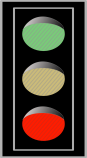 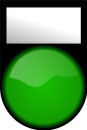 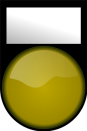 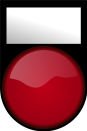 